Ordizian,	ko	an.Eskatzailearen sinadura/Firma del solicitante“SAN JUAN” ORDIZIA / FILIPINAK KALEA, 38 – 42 BABES OFIZIALEKO 3 ETXEBIZITZEN EROSKETACOMPRA DE 3 VIVIENDAS DE PROTECCIÓN OFICIAL. 	-Jaunak/andreakDNI /NAN zbkia.:  	 AITORTZEN DUT / DECLARAAitortzen dut, bizikidetza-unitateko ezein kidek ez duela izan inolako  etxebizitzarik jabetzan, jabetza soilean, azalera-eskubidean edo usufruktuan deialdi hau argitaratu aurreko bi urteetan.Declaro que todos/as y cada uno /a de los/as miembros de la Unidad convivencial carecen de vivienda en propiedad, nuda propiedad, derecho de superficie o usufructo en los dos años anteriores a la fecha de publicación correspondiente.Eta hala jasota gera dadin eta dagozkion ondorioak izan ditzan, ondorengo toki  eta egunean izenpetu dut zinpeko aitorpen hau.Sinadura / FirmaY para que así conste y a los efectos oportunos, firma la presente declaración jurada en el siguiente lugar y fecha.Eguna/Fecha Aurkeztu beharreko agiriak - Documentación a presentar: Markatu X batekin / Marcar con una X:Honako hauek dira egiaztatu beharreko baldintzak:  1.- Adinez nagusia edo emantzipatua izatea: Jabearen eta titularkidearen NAN agiria aurkeztuta egiaztatuko da, eta/edo emantzipazio- agiriarekin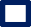   2.- Bizilekua: eskatzaileak, edo bere kasuan, eskatzaileetako batek Euskal Autonomia Erkidegoan erroldaturik egon beharko du. Errolda eta elkarbizitza ziurtagiriak.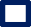   3.- Famili liburua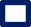   4.-   Diru-sarrerak: 2011ko irailaren 14ko Etxebizitza eta Gizarte Gaietarako kontseilariaren aginduan jasotakoaren arabera (2011ko irailaren 30eko EHAA 187. zk.), eta abenduaren 26ko 210/2019 Dekretuaren seigarren xedapen gehigarriak aldatutakoak, 2021. ekitaldian 12.000 € eta 39.000 € bitarteko urteko diru- sarrera haztatua izatea. Baldintza hori betetzeari dagokionez, hainbat erosle egonez gero, horien guztien urteko diru-sarrera haztatuen batura hartuko da kontuan.Prozedura honi hasiera emateko data kontuan hartuta, sustapen horietarako diru-sarrera konputagarriak 2022ean aurkeztutako 2021eko errenta-aitorpenari dagozkionak izango dira. Gutxieneko diru-sarrera haztatuak 12.000 € izango dira, eta gehienezko diru- sarrera haztatuak, berriz, 39.000 €.  5.- Halaber, ez zaie gutxieneko diru-sarrerarik izatea eskatuko genero-indarkeriaren biktima direla egiaztatzen duten emakumeei, genero-indarkeriaren biktima diren emakumeentzat etxebizitzaren arloko ekintza positiboko 2006ko urriaren 4ko Etxebizitza eta Gizarte Gaietako sailburuaren Aginduan eskatutakoaren arabera.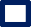 Los requisitos a acreditar son los siguientes: 1.-  Ser  mayor de edad  o emancipado: Acreditación mediante presentación del D.N.I. del titular y cotitular y/o documento de emancipacion.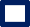  2.- Residencia: el solicitante o  al menos, en su caso, uno de los solicitantes, deberá estar empadronado en la Comunidad Autónoma del País Vasco.  Certificado de empadronamiento y convivencia. 3.- Libro de familia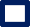  4.-  Ingresos:   Cumplir   las condiciones de ingresos anuales ponderados de entre 12.000.-€ y 39.000.-€ en el ejercicio económico 2021, establecidos en la Orden del Consejero de Vivienda y Asuntos Sociales de 14 de Septiembre de 2011 (BOPV nº187 de 30 de Septiembre de 2.011), y modificados por la Disposición Adicional Sexta del Decreto 210/2019, de 26 de diciembre. En el caso de varios compradores se tendrán en cuenta, para el cumplimiento de este requisito, la suma de los ingresos anuales ponderados de todos ellos.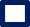 Dada la fecha de inicio del presente Procedimiento, para estas promociones los ingresos computables serán los correspondientes a la Declaración de la Renta del ejercicio 2021, presentada en el año 2022. Los ingresos ponderados mínimos serán de 12.000 Euros y los ingresos ponderados máximos serán de 39.000 Euros.  5.- Asimismo no se exigirá el cumplimiento del requisito de ingresos mínimos a aquellas mujeres que acrediten la condición de víctimas de violencia de género, tal y como se exige en la Orden de 4 de octubre de 2006, del Consejero de Vivienda y Asuntos Sociales, sobre medidas de acción positiva en materia de vivienda para mujeres víctimas de violencia de género.DATU PERTSONALEI BURUZKO INFORMAZIO KLAUSULAEskatzaileak/ek bere/euren erantzukizunaren pean adierazten du/ dute eskabide honetan jarritako datuak egiazkoak direla. 3/2018 Lege   Organikoa abenduaren 5ekoa, datu pertsonalak babestekoa eta eskubide digitalak bermatzekoari buruzkoa, eta  Europako Parlamentuaren eta Kontseiluaren 2016/679  Erregelamendua,  2016ko  apirilaren  27koa  (RGPD), datu  pertsonalen  tratamendua   eta   zirkulazio  askea direla-eta, pertsona fisikoak babesteari buruzkoa betetzeko, jakinarazten dizugu zuk emandako datu pertsonalak Ordizia Lantzen S.A. Eskatzaileen Erregistroan sartuko direla.CLAÚSULA DE INFORMACIÓN DE DATOS DE CARÁCTER PERSONALLa(s) personas(s) solicitante(s) declara(n) bajo su responsabilidad que los datos consignados en esta solicitud son ciertos. En cumplimiento de la Ley Orgánica 3/2018, de 5 de diciembre, de proteccion de datos y garantias de los derechos digitales y el Reglamento 2016/679  del Parlamento Europeo y del Consejo de 27 de abril  de 2016 (RGPD),  relativo  a  la  protección de las  personas  físicas  con  respecto  al  tratamiento  de datos personales y a la libre circulación de dichos datos le informamos de que los datos de carácter personal aportados formarán parte del Registro de Solicitantes de Ordizia Lantzen S.A.ESKATZAILEAREN EZAUGARRIAKDATOS DEL SOLICITANTEESKATZAILEAREN EZAUGARRIAKDATOS DEL SOLICITANTEESKATZAILEAREN EZAUGARRIAKDATOS DEL SOLICITANTEESKATZAILEAREN EZAUGARRIAKDATOS DEL SOLICITANTEIZEN-ABIZENAK: NOMBRE Y APELLIDOS:IZEN-ABIZENAK: NOMBRE Y APELLIDOS:IZEN-ABIZENAK: NOMBRE Y APELLIDOS:IZEN-ABIZENAK: NOMBRE Y APELLIDOS:NORTASUN AGIRIA:DOCUMENTO DE IDENTIDAD:e-maila:ZENBAT SEME-ALABA:NÚMERO DE HIJOS:EGOERA ZIBILA:ESTADO CIVIL:EGOERA ZIBILA:ESTADO CIVIL:EGOERA ZIBILA:ESTADO CIVIL:BIZIKIDETZA UNITATEKO KIDE KOPURUA:MIEMBROS COMPONENTES DE LA UNIDAD FAMILIAR::BIZIKIDETZA UNITATEKO KIDE KOPURUA:MIEMBROS COMPONENTES DE LA UNIDAD FAMILIAR::BIZIKIDETZA UNITATEKO KIDE KOPURUA:MIEMBROS COMPONENTES DE LA UNIDAD FAMILIAR::BIZIKIDETZA UNITATEKO KIDE KOPURUA:MIEMBROS COMPONENTES DE LA UNIDAD FAMILIAR::ERANTZUNA NORA BIDALI:DOMICILIO PARA NOTIFICAR:ERANTZUNA NORA BIDALI:DOMICILIO PARA NOTIFICAR:ERANTZUNA NORA BIDALI:DOMICILIO PARA NOTIFICAR:ERANTZUNA NORA BIDALI:DOMICILIO PARA NOTIFICAR:HERRIA:LOCALIDAD:HERRIA:LOCALIDAD:LURRALDEA:PROVINCIALURRALDEA:PROVINCIAETXEBIZITZAREN TITULARKIDEADATOS DEL COTITULARETXEBIZITZAREN TITULARKIDEADATOS DEL COTITULARETXEBIZITZAREN TITULARKIDEADATOS DEL COTITULARETXEBIZITZAREN TITULARKIDEADATOS DEL COTITULARIZEN-ABIZENAK: NOMBRE Y APELLIDOS:IZEN-ABIZENAK: NOMBRE Y APELLIDOS:IZEN-ABIZENAK: NOMBRE Y APELLIDOS:IZEN-ABIZENAK: NOMBRE Y APELLIDOS:NORTASUN AGIRIA:DOCUMENTO DE IDENTIDAD:e-maila:ZENBAT SEME-ALABA:NÚMERO DE HIJOS:EGOERA ZIBILA:ESTADO CIVIL:EGOERA ZIBILA:ESTADO CIVIL:EGOERA ZIBILA:ESTADO CIVIL:BIZIKIDETZA UNITATEKO KIDE KOPURUA:MIEMBROS COMPONENTES DE LA UNIDAD FAMILIAR:BIZIKIDETZA UNITATEKO KIDE KOPURUA:MIEMBROS COMPONENTES DE LA UNIDAD FAMILIAR:BIZIKIDETZA UNITATEKO KIDE KOPURUA:MIEMBROS COMPONENTES DE LA UNIDAD FAMILIAR:BIZIKIDETZA UNITATEKO KIDE KOPURUA:MIEMBROS COMPONENTES DE LA UNIDAD FAMILIAR:ERANTZUNA NORA BIDALI:DOMICILIO PARA NOTIFICAR:ERANTZUNA NORA BIDALI:DOMICILIO PARA NOTIFICAR:ERANTZUNA NORA BIDALI:DOMICILIO PARA NOTIFICAR:ERANTZUNA NORA BIDALI:DOMICILIO PARA NOTIFICAR:HERRIA:LOCALIDAD:HERRIA:LOCALIDAD:LURRALDEA:PROVINCIALURRALDEA:PROVINCIAERANTZUNA JASOTZEKO HIZKUNTZAIDIOMA EN EL QUE DESEO RECIBIR LA CONTESTACIÓNEUSKARAZ: ELEBITAN / BILINGÜE:AZALPENAEXPOSICIONAZALPENAEXPOSICIONGoiko datuak dituenak, hasierako inskripzioa egitea ESKATZEN DU, etxebizitza, trasteleku eta garaje plaza erostekoSOLICITA la inscripción inicial para optar a la compra de la vivienda con plaza de garaje y trastero.ESKAERA ZENBAKIA / SOLICITUD NÚMERO  	Goiko datuak dituenak, hasierako inskripzioa egitea ESKATZEN DU, etxebizitza, trasteleku eta garaje plaza erostekoSOLICITA la inscripción inicial para optar a la compra de la vivienda con plaza de garaje y trastero.ESKAERA ZENBAKIA / SOLICITUD NÚMERO  	